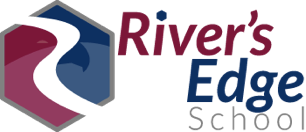 School LAND Trust FundsFinal Report for 2020-2021Our planned and actual expenditures for the School LAND Trust Program for the 2020-2021 school year were $1,067.00. There was no carryover to the 2021-2022 school year. Funds from the School LAND Trust Program were used to allow all River’s Edge instructional assistants to increase their time on Fridays to participate in professional learning communities where staff members collaborated about student needs, and planned instruction in the areas of reading, math, and behavior based on data. Students benefited from this use of funds because their success at River’s Edge depends on all staff members being consistent in the implementation of their academic and behavior programs.Data suggest instructional assistants' participation in professional learning communities during the 2020-2021 school year contributed to the reading achievement for the majority of River's Edge Students. In reading, 31% of students made typical or above typical progress on their SRI Lexile score. Data were based on comparisons of Lexile scores from fall 2020 to fall 2021 for 13 students. In math, effect sizes of improvement were unable to be calculated because of the cancelation of standardized RISE testing in Spring 2020. However, 20.5% of students were proficient or approaching proficiency on RISE math testing in spring 2021. Data also suggest collaboration between assistants and teachers led to increased behavioral outcomes for River’s edge students. River’s Edge students participate in a daily point card, which allows them to earn privileges in a level system including becoming eligible for mainstream. By spring 2021, 32% of River’s Edge students were eligible to attend at least 1 hour of mainstream classes. These data indicate that students were meeting and maintaining their behavioral goals.